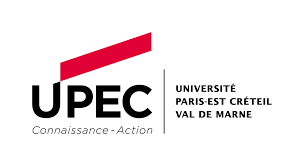 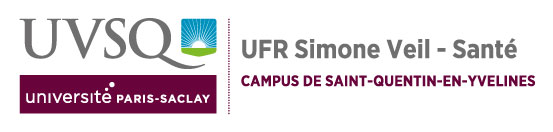 Consignes pour la présentation powerpointDES Santé publique et médecine socialeÎle-de-France15 minutes de présentation + 5 minutes de discussion avec les membres de la commission- 15 diapositives maximum : * 1 à 2 diapositive(s) sur le parcours de formation pratique (stages), * 1 à 2 diapositive(s) sur le parcours de formation théorique (masters, modules etc…), * 6 à 8 diapositives présentant en détail un travail réalisé au cours de l’internat valorisé par une production (rapport professionnel ou scientifique, article scientifique ou professionnel, poster, autre…) HORS travaux de master ou de thèse d’exercice.* 1 à 2 diapositive(s) de conclusion et perspectives incluant éventuellement des propositions d’amélioration du DES de Santé Publique. 